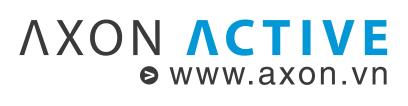 AXON CAREER DAY 2017 – A RECRUITMENT DAY FOR TALENTSYou are 3rd, 4th- year students and fresh graduates and looking for a great place to start your professional software career, where you can:Become a professional Java developer after four-month on-job training in Axon Active Ho Chi MinhWork in an international environment with attractive benefitsImprove your English and technical skillsChallenge yourself and get chances to growCan work in Ho Chi Minh or Can Tho office after trainingLet’s join the Axon Career Day to make your first dream of your career come true!PROGRAM:Date: Saturday, April 01, 2017Time: 09:00 -15:00Place: Axon Active Office, Floor 10, Hai Au Building, Truong Son Str., Tan Binh Dist., HCM WHO SHOULD JOIN?3rd, 4th- year students and fresh graduates with IT majorCommit to work for Axon at least 1 year after training courseHOW TO JOIN:         Refer and register at:  careerday.axonactive.vn/hcm before March 24, 2017.CONTACT US:Any question about Career Day, please feel free to contact us via:Skype: giaothy95Phone: 08 – 862 973 859Email: careerday@axonactive.comHomepage: www.axon.vnFanpage: www.facebook.com/AxonActiveVietnamBE BRIGHT AT OUR CAREER DAY AND START YOUR FUTURE WITH AXON ACTIVE VIETNAM!